Publicado en Monterrey, NL el 06/06/2024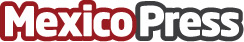 Tecmilenio analiza la importancia de gestionar las emocionesLa alimentación emocional: un problema que afecta a la salud física y mental de los mexicanos. Buscar alivio en la comida para sobrellevar los retos de la vida diaria puede llevar a problemas de sobrepeso y obesidad que pongan en riesgo la salud tanto física, como mentalDatos de contacto:Anakaren CepedaTecmilenio8112375184Nota de prensa publicada en: https://www.mexicopress.com.mx/tecmilenio-analiza-la-importancia-de-gestionar Categorías: Nacional Nutrición Psicología Universidades Bienestar http://www.mexicopress.com.mx